Publicado en Monterrey, Nuevo León el 10/08/2021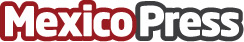 El impermeabilizante de llanta, una nueva forma de ser ecológicoDe acuerdo a la Asociación Nacional de Distribuidores de Llantas, existe una gran problemática con el desecho de llantas, los cuales son uno de los materiales más contaminantes, ya que la mayoría de las veces no vuelven a usarse cuando se desechan. Es por eso, que gran número de empresas han buscado alternativas para volverlos a utilizar, tal es el caso del impermeabilizante de llantaDatos de contacto:Lizeth Torres8121380574Nota de prensa publicada en: https://www.mexicopress.com.mx/el-impermeabilizante-de-llanta-una-nueva-forma Categorías: Nacional Automovilismo Ecología Industria Automotriz http://www.mexicopress.com.mx